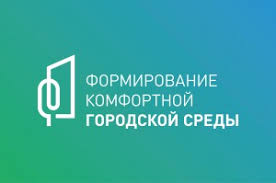 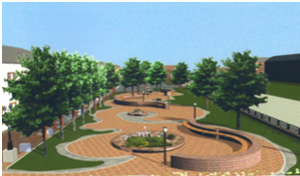 Уважаемые жители Вимовского сельского поселения!Со 16 ноября 2020 года по 05 декабря 2020 года принимается предложения по отбору общественных территорий для включения в перечень территорий, подлежащих благоустройству в первоочередном порядке в 2021 году в соответствии с муниципальной программой «Благоустройство территорий Вимовского сельского поселения Усть-Лабинского района» на 2018-2024 годы.Общественные территории – это площадки, скверы, парки, аллеи, бульвары, набережные, в общем все те территории, которые доступные для всех жителей города и являются местами максимального сосредоточения людей в различное время суток и года.К мероприятиям по благоустройству общественных территорий относятся:Устройство и ремонт твердого покрытия;Ландшафтный дизайн; Размещение малых архитектурных форм.Чтобы подать заявку, Вам необходимо написать заявление в письменном виде в произвольной форме, которое должно содержать следующую информацию:местоположение общественной территории, перечень работ, предлагаемых к выполнению на общественной территории;информацию по размещению на общественной территории видов оборудования, иных материальных объектов и образцов элементов благоустройства (озеленение, высадка деревьев и кустарников, фонтаны, игровые и спортивные площадки, освещение, скульптуры и т.п.);информацию по стилевому решению, в том числе по типам озеленения территории общего пользования, освещения и осветительного оборудования;информацию по применяемым материалам, визуальное изображение
предлагаемого благоустройства (фото, видео, рисунки и т.д.);описание проблем, на решение которых направлены мероприятия по благоустройству общественной территории.Приём предложений осуществляется:нарочно по адресу: п. Вимовец, ул. Дружбы, д. 1А, по рабочим дням с 8 ч. 00 мин. до 12 ч. 00 мин. и с 13 ч. 00 мин. до 16 ч. 00 мин., тел.: 8-86135-34-1-45;по электронной почте: vimovskoe@ya.ru ; с соответствующей пометкой в теме письма;в пунктах приёма, расположенных по следующим адресам:п. Вимовец, ул. Дружбы, д. 1А (здание администрации);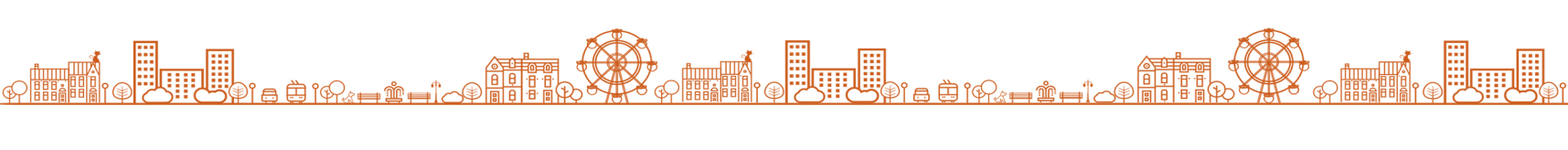 